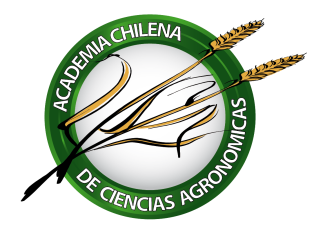 ACTA REUNIÓN DE DIRECTORIO 2021Fecha:	 	21 de octubre 2021Hora: 		19:10 a 20:40 horasLugar: 		Vía ZoomPreside: 	Edmundo AcevedoSecretario: 	Alberto G. CubillosASISTENCIAA: asiste.	E: excusa.	N: no asiste.TABLA.Palabras del PresidenteConformación del Directorio de medio períodoPalabras finales del Presidente.Varios.DESARROLLOPalabras del PresidenteEl Presidente Juan Izquierdo abre la sesión y presenta el objetivo de la reunión que es de realizar un Directorio Ampliado para la elección de los cargos vacantes que salen por haber cumplido cuatro años de pertenencia en el Directorio y cede la palabra al Académico Edmundo Acevedo en su condición de Presidente Anterior y conforme a los Estatutos debe presidirá la sesión.El Presidente anterior explica que se trata de una Sesión especial del Directorio que se destinará exclusivamente a la conformación del nuevo Directorio 2021 – 2023. Explica que permanecerán los Académicos Juan Izquierdo, Alberto G. Cubillos, Andrés Schwember y Claudio Wernli, y que se retirarán los Directores Felipe de Solminihac, Marina Gambardella, Bernardo Latorre y Gloria Montenegro, Informa que ha invitado con voz, pero sin voto al Académico Nicolo Gligo por su calidad de ex Presidente y Miembro Fundador de la Academia. Además, informa que ha solicitado a los Académicos Felipe de Solminihac y Claudio Wernli para que constituyan la Comisión Excrutadora.El Académico Edmundo Acevedo en su condición de Presidente Anterior y conforme a los Estatutos explica que excepcionalmente él presidirá en atención que se trata de una Sesión especial del Directorio que se destinará exclusivamente a la conformación del nuevo Directorio 2021 – 2023. Informa que ha invitado con derecho a voz, pero sin derecho a voto al Académico Nicolo Gligo por su calidad de ex Presidente y Miembro Fundador de la Academia y además, informa que ha solicitado a los Académicos Felipe de Solminihac y Claudio Wernli para que constituyan la Comisión Excrutadora..Conformación del Directorio de medio períodoEl Presidente solicita al Académico Felipe de Solminihac que informe los nombres de los nuevos Directores que han sido elegidos por la Asamblea General Ordinaria realizada el 7 de octubre recién pasado.El Académico de Solminihac informa que los académicos elegidos son: José Antonio Yuri, Roberto Neira, Carlos Muñoz y Francisco Brzovic. Informa que se ha solicitado los servicios de votación on line al Ing Agr. José Pedro León de la Escuela de Agronomía de la Pontificia Universidad Católica de Chile.El Presidente explica que se realizará una votación secreta y que como ha sido tradición de la Academia se el Presidente el presidente debería ser la persona que ha obtenido la más alta votación, en este caso sería el Académico José Antonio Yuri.La Académica Gambardella manifiesta que la norma propuesta por el Presidente no sería aplicable ya que solamente se han elegido la mitad del Directorio y el cargo no se encuentra vacante.El Secretario manifiesta que existe una contradicción en los Estatutos actuales 2014 y procede a leer el ARTÍCULO VIGÉSIMO SECUNDO: La institución será dirigida y administrada por un Directorio compuesto de un Presidente, un Vicepresidente, un Secretario, un Pro Secretario, un Tesorero, un Pro Tesorero y dos Directores Vocales, Primero y Segundo, debiendo ser todos Académicos de Número Activos. Además, formará parte del Directorio el Presidente Saliente (Past President), quedando el Directorio compuesto por nueve miembros. Los integrantes del Directorio durarán cuatro años en sus cargos, se renovarán alternadamente en la forma que luego se indica y podrán ser reelegidos en el mismo cargo por hasta un máximo de un período consecutivo, con el objeto de que se logre una continuidad en el logro de los fines de la Academia y la incorporación de ideas nuevas en su quehacer. Al término de un período se elegirá Vicepresidente, Pro Secretario, Pro Tesorero, y el Director Vocal Primero y en el siguiente se elegirá Presidente, Secretario, Tesorero y Director Vocal Segundo. El Presidente Saliente (Past President), y el VIGÉSIMO QUINTO: Dentro de los 10 días siguientes a la Asamblea General en que se elija el Directorio, el Directorio deberá elegir, en votación secreta, de entre sus miembros, un Presidente, un Vicepresidente, un Secretario, un Pro Secretario, un Tesorero, un Pro Tesorero y dos Directores Vocales,Se produce un intercambio de ideas:El Presiente Acevedo recuerda que las elecciones se han realizado cada 2 años y se ha renovado el Directorio completo. Los Académicos Cubillos, Gligo y de Solminihac recuerdan las elecciones de los períodos que les han  tocado participar. El Academico Yuri pregunta si se regirán las decisiones por el estatuto o por la tradición.El Académico Gligo recalca que los Presidentes duran cuatro años y que es importante recordar que en otras ocasiones se ha elegido por votación secreta solamente al Presidente y posteriormente éste ha consensuado los otros cargos.El Académico Juan Izquierdo recuerda que los Directores que están en funciones (Academicos Gambardella, Schember e Izquierdo) fueron elegidos por 4 años y no han renunciado. Pregunta cuál de los dos artículos deberá primar. Propone solamente renovar los cuatro cargos vacantes aplicando el Articulo 22. El Académico Wernli propone que se aplique el artículo 25. El Secretario manifiesta que en este caso se podría hacer una votación secuencial, eligiendo primero al Presidente, luego al Vicepresidente y así sucesivamente. El Académico de Solminihac propone elegir solamente al Presidente y que éste elegirá a sus colaboradores de acuerdo a un principio de confianza.Acuerdo:Se elegirá a quien ejercerá el cargo de Presidente por votación secreta on line y éste elegirá sus colaboradores de acuerdo a su criterio de confianza.El Académico Alberto G. Cubillos ha presentado su renuncia al cargo de Secretario y tampoco está elegible para la PresidenciaEl Ing Agr. León confirma los correos electrónicos de los votantes y procede a enviar los votos electrónicos.Los resultados de la votación para el cargo de Presidente son los siguientes:El Presidente Edmundo Acevedo procede a declarar como Presidente del Directorio de la Academia >Chilena de Ciencias Agronómicas para el período 2021 - 2023 al Académico Roberto Neira Roa y como Presidente Anterior al Académico Juan Izquierdo Fernández. Expresa su más calurosa felicitación al nuevo Presidente Neira y agradece al ex Presidente Izquierdo por su fructífera labor que ha permitido .un crecimiento importante en cuanto a nuevos miembros de la Institución y por su excelente representación que ha logrado para la Institución.El Académico Izquierdo agradece las palabras del Académico Acevedo, así como también al equipo que le respaldó, mencionando a los cuatro Directores que se retiran y al Secretario que ha renunciado al cargo. Finalmente, manifiesta que en su condición de Presidente Anterior ofrece todo el apoyo y su compromiso para flexibilizar las decisiones que pueda aportar al nuevo Directorio.El Presidente Acevedo recuerda que al dejar el cargo de Presidente Anterior, es necesario incorporar al un nuevo Director, que en este caso es el Académico Pedro Undurraga.El Académico Neura manifiesta que es un gran honor el haber sido elegido como Presidente del Directorio de la Academia Chilena de Ciencias Agronómicas para el período 2021 – 2023. Señala que desea poder trabajar con amplios consensos y en sintonía con la tradición institucional, y que espera el apoyo para elegir los cargos.El Presidente Anterior le sugiere que nombre al Académico José Antonio Yuri como Vicepresidente.El Secretario felicita al Académico Neira por su elección y le sugiere al Académico Francisco Brzovic para el cargo de Secretario, el cual ha sabido cumplirlo anteriormente con excelencia.El Académico Nicolo Gligo sugiere a la Académica Marina Gambardella como Secretaria y a Andrés Schwember como Tesorero.El Académico Felipe de Solminihac agradece haber sido nombrado como Comisión Excrutadora y opina que el proceso fue transparente, que hubo una discusión muy buena y que la votación on line garantizó el debido secreto. Sugiere que el nuevo Directorio se reúna para analizar el futuro de la Academia.El Académico Claudio Wernli expresa sus deseos de éxito al nuevo Presidente Neira y felicita a los cuatro nuevos Directores.El Académico Andrés Schwember agradece las palabras del ex Presidente Izquierdo y pone el cargo a disposición del nuevo Presidente, ya que considera que éste debe ser desempeñado por alguien de toda su confianza.El nuevo Presidente Neira agradece las sugerencias que se le han dado y manifiesta que se le otorgue un tiempo adecuado para pensar cómo va actuar.El Presidente Anterior Izquierdo le informa que presentará la Cuenta de su período en una próxima Asamblea General.Palabras finales del Presidente.El ex Presidente Anterior Edmundo Acevedo cierra la Sesión agradeciendo la participación y felicitando a todos por los resultados alcanzados.VariosNo hubo.Fecha de la próxima sesión:No se fijó.ACP//acp20219.10.22CargoNombreAsistenciaPresidenteJuan IzquierdoAVicepresidenteFelipe de SolminihacAPresidente AnteriorEdmundo AcevedoASecretarioAlberto G. CubillosAProsecretariaMarina GambardellaATesoreroAndrés SchwemberAProtesoreroBernardo LatorreNcVocal PrimeroClaudio WernliAVocal SegundoGloria MontenegroNcColaboradoresAsistenciaFrancisco BrzovićNicolo GligoAlejandro ViolicComisión Rendición de CuentasAsistenciaCarlos MuñozNcEduardo VenezianNcComisión de ÉticaAsistenciaFernando BasNcClaudio CafatiNcInvitados AsistenciaJosé Antonio YuriARoberto NeiraACarlos MuñozAFrancisco BrzovićANicolo GligoAJuan Pedro LeónANombreCantidad de votos obtenidosPorcentajeBrzovic Parilo Francisco0(0%Yuri Salomón José Antonio222.2%Neira Roa Roberto444.4%Schwember Neira Andrés00%Izquierdo Fernández Juan333.3%Gambardella  Casanueva Marina00%Muñoz Schick Carlos00%